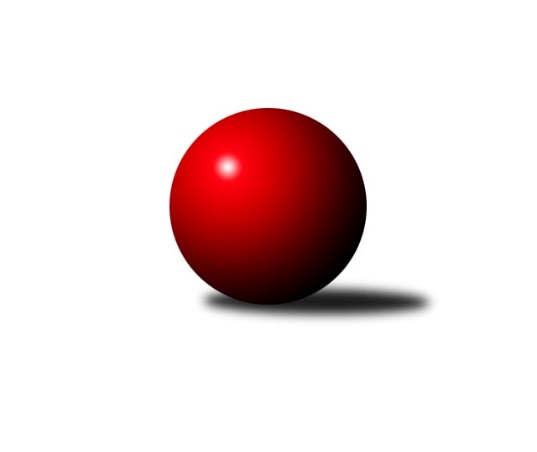 Č.4Ročník 2021/2022	1.10.2021Nejlepšího výkonu v tomto kole: 2676 dosáhlo družstvo: KK Kosmonosy BStředočeský krajský přebor I. třídy 2021/2022Výsledky 4. kolaSouhrnný přehled výsledků:KK Vlašim B	- TJ Sokol Tehovec B	4:4	2538:2487	6.5:5.5	1.10.TJ Sokol Kostelec nad Černými lesy A	- TJ Sokol Kolín B	5:3	2522:2423	9.0:3.0	1.10.TJ Sokol Červené Pečky	- TJ Kovohutě Příbram B	6:2	2508:2383	7.0:5.0	1.10.KK Jiří Poděbrady B	- TJ Sparta Kutná Hora B	0:8	       kontumačně		1.10.KK Kosmonosy B	- TJ Sparta Kutná Hora C	8:0	2676:2423	10.0:2.0	1.10.KK SDS Sadská B	- TJ Sokol Benešov C	7:1	2664:2375	10.5:1.5	1.10.Tabulka družstev:	1.	TJ Sokol Kostelec nad Černými lesy A	4	4	0	0	25.0 : 7.0 	33.0 : 15.0 	 2481	8	2.	TJ Sokol Červené Pečky	4	4	0	0	21.0 : 11.0 	27.0 : 21.0 	 2494	8	3.	TJ Sparta Kutná Hora B	4	3	0	1	22.0 : 10.0 	35.5 : 12.5 	 2494	6	4.	KK SDS Sadská B	4	2	1	1	20.0 : 12.0 	30.0 : 18.0 	 2481	5	5.	KK Kosmonosy B	4	2	0	2	21.5 : 10.5 	32.5 : 15.5 	 2561	4	6.	TJ Sokol Kolín B	4	2	0	2	20.0 : 12.0 	24.0 : 24.0 	 2453	4	7.	KK Vlašim B	4	1	2	1	16.0 : 16.0 	23.5 : 24.5 	 2436	4	8.	TJ Sokol Tehovec B	4	1	1	2	11.0 : 21.0 	16.5 : 31.5 	 2436	3	9.	TJ Sokol Benešov C	4	1	1	2	10.5 : 21.5 	18.0 : 30.0 	 2413	3	10.	TJ Sparta Kutná Hora C	4	1	0	3	7.0 : 25.0 	10.5 : 37.5 	 2388	2	11.	TJ Kovohutě Příbram B	4	0	1	3	10.0 : 22.0 	19.5 : 28.5 	 2331	1	12.	KK Jiří Poděbrady B	4	0	0	4	8.0 : 24.0 	18.0 : 30.0 	 2451	0Podrobné výsledky kola:	 KK Vlašim B	2538	4:4	2487	TJ Sokol Tehovec B	František Pícha	 	 192 	 201 		393 	 0:2 	 399 	 	197 	 202		Tomáš Vavřinec	Simona Kačenová	 	 230 	 222 		452 	 1:1 	 455 	 	226 	 229		Adéla Čákorová	Pavel Vojta	 	 225 	 210 		435 	 2:0 	 389 	 	187 	 202		Jiří Chaloupka	Leoš Chalupa	 	 226 	 194 		420 	 2:0 	 373 	 	184 	 189		Miloslav Dlabač	Luboš Zajíček	 	 219 	 221 		440 	 1:1 	 441 	 	194 	 247		Jan Cukr	Miroslav Pessr	 	 211 	 187 		398 	 0.5:1.5 	 430 	 	211 	 219		Jan Volhejnrozhodčí: Pessr MiroslavNejlepší výkon utkání: 455 - Adéla Čákorová	 TJ Sokol Kostelec nad Černými lesy A	2522	5:3	2423	TJ Sokol Kolín B	Miroslav Šplíchal	 	 195 	 188 		383 	 2:0 	 340 	 	179 	 161		Pavel Holoubek	David Novák	 	 214 	 209 		423 	 2:0 	 387 	 	201 	 186		Natálie Krupková	Michal Brachovec	 	 218 	 240 		458 	 2:0 	 392 	 	183 	 209		Rudolf Zborník	Veronika Šatavová	 	 211 	 199 		410 	 1:1 	 413 	 	207 	 206		Lukáš Vacek	Miloslav Budský	 	 215 	 225 		440 	 1:1 	 455 	 	239 	 216		Ladislav Hetcl st.	Patrik Matějček	 	 192 	 216 		408 	 1:1 	 436 	 	222 	 214		Dalibor Miervarozhodčí: Novák DavidNejlepší výkon utkání: 458 - Michal Brachovec	 TJ Sokol Červené Pečky	2508	6:2	2383	TJ Kovohutě Příbram B	Agaton Plaňanský ml.	 	 217 	 229 		446 	 2:0 	 392 	 	197 	 195		Milena Čapková	Karel Dvořák	 	 200 	 205 		405 	 0:2 	 425 	 	212 	 213		Petr Kříž	Jiří Plešingr	 	 197 	 199 		396 	 1:1 	 416 	 	221 	 195		Václav Kodet	Pavel Kořínek	 	 222 	 188 		410 	 1:1 	 396 	 	196 	 200		Václav Šefl	Pavel Hietenbal	 	 215 	 205 		420 	 2:0 	 335 	 	160 	 175		Jaroslav Chmel	Antonín Smrček	 	 225 	 206 		431 	 1:1 	 419 	 	212 	 207		Lukáš Chmelrozhodčí: Šebor JosefNejlepší výkon utkání: 446 - Agaton Plaňanský ml.	 KK Jiří Poděbrady B		0:8		TJ Sparta Kutná Hora Brozhodčí: Anděl VáclavKONTUMACE	 KK Kosmonosy B	2676	8:0	2423	TJ Sparta Kutná Hora C	Renáta Vystrčilová	 	 200 	 239 		439 	 1:1 	 425 	 	229 	 196		Jana Abrahámová	Ondřej Majerčík	 	 225 	 192 		417 	 1:1 	 368 	 	162 	 206		Klára Miláčková	Petr Novák	 	 245 	 202 		447 	 2:0 	 412 	 	225 	 187		Marie Adamcová	Marek Náhlovský	 	 228 	 200 		428 	 2:0 	 366 	 	185 	 181		Vojtěch Bulíček	Věroslav Řípa	 	 217 	 248 		465 	 2:0 	 396 	 	193 	 203		Zdeňka Vokolková	Ondrej Troják	 	 234 	 246 		480 	 2:0 	 456 	 	228 	 228		Jitka Bulíčkovározhodčí: Novák PetrNejlepší výkon utkání: 480 - Ondrej Troják	 KK SDS Sadská B	2664	7:1	2375	TJ Sokol Benešov C	Jaroslav Hojka	 	 224 	 220 		444 	 2:0 	 373 	 	196 	 177		Patrik Polach	Jan Renka ml.	 	 237 	 245 		482 	 2:0 	 429 	 	220 	 209		Ladislav Kalous	Jan Suchánek	 	 229 	 205 		434 	 2:0 	 372 	 	175 	 197		Karel Palát	Marie Šturmová	 	 215 	 223 		438 	 2:0 	 321 	 	160 	 161		Ladislav Žebrakovský	Jan Svoboda	 	 213 	 222 		435 	 1.5:0.5 	 432 	 	210 	 222		Miroslav Drábek	Miloš Lédl	 	 222 	 209 		431 	 1:1 	 448 	 	215 	 233		Jitka Drábkovározhodčí: Jan SvobodaNejlepší výkon utkání: 482 - Jan Renka ml.Pořadí jednotlivců:	jméno hráče	družstvo	celkem	plné	dorážka	chyby	poměr kuž.	Maximum	1.	Břetislav Vystrčil 	KK Kosmonosy B	461.33	306.0	155.3	2.7	3/3	(479)	2.	Adam Janda 	TJ Sparta Kutná Hora B	451.00	312.3	138.8	6.8	2/2	(458)	3.	Agaton Plaňanský  ml.	TJ Sokol Červené Pečky	449.67	305.3	144.3	2.5	2/2	(459)	4.	Jaroslav Čermák 	TJ Sparta Kutná Hora B	445.50	307.8	137.8	5.8	2/2	(460)	5.	Vladislav Pessr 	KK Vlašim B	443.50	298.0	145.5	6.0	2/3	(458)	6.	Pavel Hietenbal 	TJ Sokol Červené Pečky	442.25	301.5	140.8	4.8	2/2	(462)	7.	Marek Náhlovský 	KK Kosmonosy B	442.00	294.0	148.0	5.0	2/3	(510)	8.	Ladislav Kalous 	TJ Sokol Benešov C	440.83	298.3	142.5	6.0	3/3	(467)	9.	Ondrej Troják 	KK Kosmonosy B	439.67	311.3	128.3	7.5	3/3	(480)	10.	Jitka Bulíčková 	TJ Sparta Kutná Hora C	434.67	297.3	137.3	3.7	3/4	(456)	11.	Michal Brachovec 	TJ Sokol Kostelec nad Černými lesy A	433.50	287.8	145.7	5.5	3/3	(458)	12.	David Novák 	TJ Sokol Kostelec nad Černými lesy A	432.33	285.8	146.5	3.7	3/3	(450)	13.	Věroslav Řípa 	KK Kosmonosy B	431.83	298.5	133.3	7.0	3/3	(465)	14.	Miroslav Drábek 	TJ Sokol Benešov C	428.50	295.7	132.8	6.2	3/3	(448)	15.	Jitka Drábková 	TJ Sokol Benešov C	428.33	300.7	127.7	8.7	3/3	(448)	16.	Patrik Matějček 	TJ Sokol Kostelec nad Černými lesy A	427.83	287.8	140.0	5.3	3/3	(439)	17.	Petr Novák 	KK Kosmonosy B	426.67	294.8	131.8	4.0	3/3	(453)	18.	Ladislav Hetcl  st.	TJ Sokol Kolín B	425.50	283.0	142.5	5.0	2/3	(455)	19.	Ladislav Hetcl  ml.	TJ Sokol Kolín B	425.00	297.5	127.5	5.5	2/3	(427)	20.	Jan Renka  ml.	KK SDS Sadská B	424.50	295.8	128.8	7.5	2/2	(482)	21.	Dalibor Mierva 	TJ Sokol Kolín B	424.00	289.3	134.7	6.3	3/3	(436)	22.	Jan Černý 	KK Jiří Poděbrady B	424.00	296.0	128.0	5.5	2/2	(439)	23.	Jiří Halfar 	TJ Sparta Kutná Hora B	422.00	278.5	143.5	5.5	2/2	(460)	24.	Jan Volhejn 	TJ Sokol Tehovec B	421.33	290.5	130.8	8.2	3/3	(436)	25.	Jan Cukr 	TJ Sokol Tehovec B	420.67	299.7	121.0	4.3	3/3	(441)	26.	Lukáš Vacek 	TJ Sokol Kolín B	420.33	301.2	119.2	6.8	3/3	(441)	27.	Jana Abrahámová 	TJ Sparta Kutná Hora C	419.75	291.0	128.8	8.8	4/4	(471)	28.	Pavel Vojta 	KK Vlašim B	418.67	286.7	132.0	5.3	3/3	(444)	29.	Václav Anděl 	KK Jiří Poděbrady B	418.00	284.5	133.5	5.5	2/2	(429)	30.	Pavel Kořínek 	TJ Sokol Červené Pečky	417.67	297.8	119.8	7.7	2/2	(429)	31.	Jan Svoboda 	KK SDS Sadská B	417.50	294.0	123.5	4.8	2/2	(436)	32.	Petr Kříž 	TJ Kovohutě Příbram B	416.83	285.3	131.5	7.0	3/3	(426)	33.	Jaroslav Hojka 	KK SDS Sadská B	415.67	287.0	128.7	7.2	2/2	(445)	34.	Miloš Lédl 	KK SDS Sadská B	415.00	291.3	123.8	5.3	2/2	(431)	35.	Lukáš Chmel 	TJ Kovohutě Příbram B	414.67	295.8	118.8	6.8	3/3	(419)	36.	Simona Kačenová 	KK Vlašim B	412.75	293.5	119.3	11.5	2/3	(452)	37.	Tomáš Vavřinec 	TJ Sokol Tehovec B	410.17	285.2	125.0	9.8	3/3	(444)	38.	Karel Dvořák 	TJ Sokol Červené Pečky	408.00	286.7	121.3	7.2	2/2	(413)	39.	Miroslav Pessr 	KK Vlašim B	406.00	283.0	123.0	7.7	3/3	(418)	40.	Marie Šturmová 	KK SDS Sadská B	404.50	280.7	123.8	5.3	2/2	(438)	41.	Marie Adamcová 	TJ Sparta Kutná Hora C	403.67	288.7	115.0	10.3	3/4	(430)	42.	Luboš Zajíček 	KK Vlašim B	403.17	288.5	114.7	8.8	3/3	(440)	43.	Ondřej Majerčík 	KK Kosmonosy B	402.67	295.0	107.7	6.0	3/3	(417)	44.	Miloslav Budský 	TJ Sokol Kostelec nad Černými lesy A	401.33	278.3	123.0	5.7	3/3	(440)	45.	Václav Šefl 	TJ Kovohutě Příbram B	401.17	290.2	111.0	9.0	3/3	(409)	46.	Jan Suchánek 	KK SDS Sadská B	401.17	278.5	122.7	10.3	2/2	(434)	47.	Jiří Chaloupka 	TJ Sokol Tehovec B	399.00	279.3	119.7	8.0	3/3	(415)	48.	Václav Pufler 	TJ Sparta Kutná Hora B	397.50	281.0	116.5	6.5	2/2	(414)	49.	Luboš Trna 	KK Vlašim B	397.00	287.5	109.5	12.5	2/3	(416)	50.	Václav Kodet 	TJ Kovohutě Příbram B	396.00	280.7	115.3	8.7	3/3	(416)	51.	Miroslav Šplíchal 	TJ Sokol Kostelec nad Černými lesy A	393.67	274.3	119.3	8.3	3/3	(423)	52.	Karel Palát 	TJ Sokol Benešov C	391.67	274.0	117.7	10.0	3/3	(409)	53.	Tomáš Hašek 	KK Vlašim B	390.50	270.5	120.0	8.5	2/3	(402)	54.	Svatopluk Čech 	KK Jiří Poděbrady B	389.50	283.0	106.5	8.0	2/2	(393)	55.	Martin Malkovský 	TJ Sokol Kostelec nad Černými lesy A	386.33	279.0	107.3	6.0	3/3	(414)	56.	Miloslav Dlabač 	TJ Sokol Tehovec B	385.67	274.5	111.2	11.0	3/3	(412)	57.	Rudolf Zborník 	TJ Sokol Kolín B	385.33	275.7	109.7	10.3	3/3	(392)	58.	Ivana Kopecká 	TJ Sparta Kutná Hora C	384.67	275.3	109.3	10.7	3/4	(399)	59.	Jonatán Mensatoris 	TJ Sokol Kolín B	384.00	289.0	95.0	10.5	2/3	(396)	60.	Pavel Holoubek 	TJ Sokol Kolín B	379.50	271.8	107.8	15.0	2/3	(424)	61.	Milena Čapková 	TJ Kovohutě Příbram B	379.50	274.0	105.5	10.5	2/3	(392)	62.	Zdeňka Vokolková 	TJ Sparta Kutná Hora C	379.00	275.7	103.3	15.0	3/4	(396)	63.	František Pícha 	KK Vlašim B	375.50	282.5	93.0	8.5	2/3	(393)	64.	Bohumír Kopecký 	TJ Sparta Kutná Hora B	374.25	263.5	110.8	11.3	2/2	(424)	65.	Tomáš Bílek 	TJ Sokol Tehovec B	359.00	266.0	93.0	15.5	2/3	(368)	66.	Patrik Polach 	TJ Sokol Benešov C	353.67	266.7	87.0	19.0	3/3	(373)	67.	Jaroslav Chmel 	TJ Kovohutě Příbram B	350.00	249.0	101.0	11.0	2/3	(365)	68.	Ladislav Žebrakovský 	TJ Sokol Benešov C	347.00	241.0	106.0	12.0	2/3	(373)	69.	Vladimír Klindera 	KK Jiří Poděbrady B	346.75	263.5	83.3	16.3	2/2	(423)	70.	Vladimír Pergl 	TJ Kovohutě Příbram B	336.50	254.0	82.5	20.5	2/3	(346)		Adéla Čákorová 	TJ Sokol Tehovec B	455.00	298.0	157.0	6.0	1/3	(455)		Karel Drábek 	TJ Sokol Benešov C	452.00	301.0	151.0	4.0	1/3	(452)		Václav Kňap 	KK Jiří Poděbrady B	449.50	286.5	163.0	2.5	1/2	(477)		Jiří Miláček 	KK SDS Sadská B	449.00	308.0	141.0	2.5	1/2	(465)		František Tesař 	TJ Sparta Kutná Hora B	446.00	303.0	143.0	7.0	1/2	(469)		Jitka Vacková 	KK Jiří Poděbrady B	440.50	298.0	142.5	5.5	1/2	(448)		Renáta Vystrčilová 	KK Kosmonosy B	439.00	306.0	133.0	7.0	1/3	(439)		Dušan Richter 	KK Jiří Poděbrady B	436.00	304.0	132.0	5.0	1/2	(436)		Jan Kumstát 	TJ Sokol Červené Pečky	435.00	311.0	124.0	6.0	1/2	(435)		Roman Weiss 	TJ Sokol Kolín B	432.50	291.5	141.0	2.5	1/3	(434)		Jan Poláček 	KK Jiří Poděbrady B	431.00	293.0	138.0	5.0	1/2	(431)		Leoš Chalupa 	KK Vlašim B	420.00	288.0	132.0	7.0	1/3	(420)		Václav Jelínek 	TJ Sparta Kutná Hora B	416.00	279.0	137.0	5.0	1/2	(416)		Antonín Smrček 	TJ Sokol Červené Pečky	413.33	287.0	126.3	8.0	1/2	(431)		Ondřej Šustr 	KK Jiří Poděbrady B	413.00	297.0	116.0	7.0	1/2	(413)		Veronika Šatavová 	TJ Sokol Kostelec nad Černými lesy A	410.00	308.0	102.0	10.0	1/3	(410)		Jakub Vachta 	TJ Sokol Kolín B	408.00	293.0	115.0	8.0	1/3	(408)		Vojtěch Bulíček 	TJ Sparta Kutná Hora C	404.50	290.0	114.5	12.0	2/4	(443)		David Dvořák 	TJ Sokol Benešov C	392.00	285.0	107.0	13.0	1/3	(392)		Natálie Krupková 	TJ Sokol Kolín B	387.00	262.0	125.0	8.0	1/3	(387)		Jiří Plešingr 	TJ Sokol Červené Pečky	387.00	279.3	107.7	11.0	1/2	(396)		Klára Miláčková 	TJ Sparta Kutná Hora C	385.00	287.0	98.0	15.0	2/4	(402)		Hana Barborová 	TJ Sparta Kutná Hora C	346.50	244.5	102.0	14.5	2/4	(373)		Lenka Klimčáková 	TJ Sparta Kutná Hora B	343.00	255.0	88.0	15.0	1/2	(343)		Jiří Řehoř 	KK Kosmonosy B	338.00	226.0	112.0	16.0	1/3	(338)		Josef Šebor 	TJ Sokol Červené Pečky	332.00	260.0	72.0	23.0	1/2	(332)Sportovně technické informace:Starty náhradníků:registrační číslo	jméno a příjmení 	datum startu 	družstvo	číslo startu23023	Veronika Šatavová	01.10.2021	TJ Sokol Kostelec nad Černými lesy A	1x
Hráči dopsaní na soupisku:registrační číslo	jméno a příjmení 	datum startu 	družstvo	24309	Natálie Krupková	01.10.2021	TJ Sokol Kolín B	Program dalšího kola:5. kolo7.10.2021	čt	18:00	TJ Sparta Kutná Hora C - TJ Sokol Kostelec nad Černými lesy A	8.10.2021	pá	17:00	TJ Kovohutě Příbram B - KK Jiří Poděbrady B	8.10.2021	pá	17:00	TJ Sparta Kutná Hora B - KK Kosmonosy B	8.10.2021	pá	17:00	TJ Sokol Tehovec B - KK SDS Sadská B	8.10.2021	pá	17:00	TJ Sokol Kolín B - KK Vlašim B	8.10.2021	pá	17:30	TJ Sokol Benešov C - TJ Sokol Červené Pečky	Nejlepší šestka kola - absolutněNejlepší šestka kola - absolutněNejlepší šestka kola - absolutněNejlepší šestka kola - absolutněNejlepší šestka kola - dle průměru kuželenNejlepší šestka kola - dle průměru kuželenNejlepší šestka kola - dle průměru kuželenNejlepší šestka kola - dle průměru kuželenNejlepší šestka kola - dle průměru kuželenPočetJménoNázev týmuVýkonPočetJménoNázev týmuPrůměr (%)Výkon1xJan Renka ml.Sadská B4821xJan Renka ml.Sadská B113.994822xOndrej TrojákKosmonosy B4802xOndrej TrojákKosmonosy B111.084801xVěroslav ŘípaKosmonosy B4652xMichal BrachovecKostelec A1104581xMichal BrachovecKostelec A4581xLadislav Hetcl st.Kolín B109.284551xJitka BulíčkováKutná Hora C4561xAdéla ČákorováTehovec B108.784551xAdéla ČákorováTehovec B4552xAgaton Plaňanský ml.Červené Pečky108.53446